2019年参展扶持资金申报资料展会名称: ______________________组展公司：______________________     展会时间：2019年__月__日至2019年__月__日企业名称：______________________联系人：________________________手机及固定电话：________________ 报送日期：______年_____月_____日                  此页为封面模板 目录+             此页为目录模板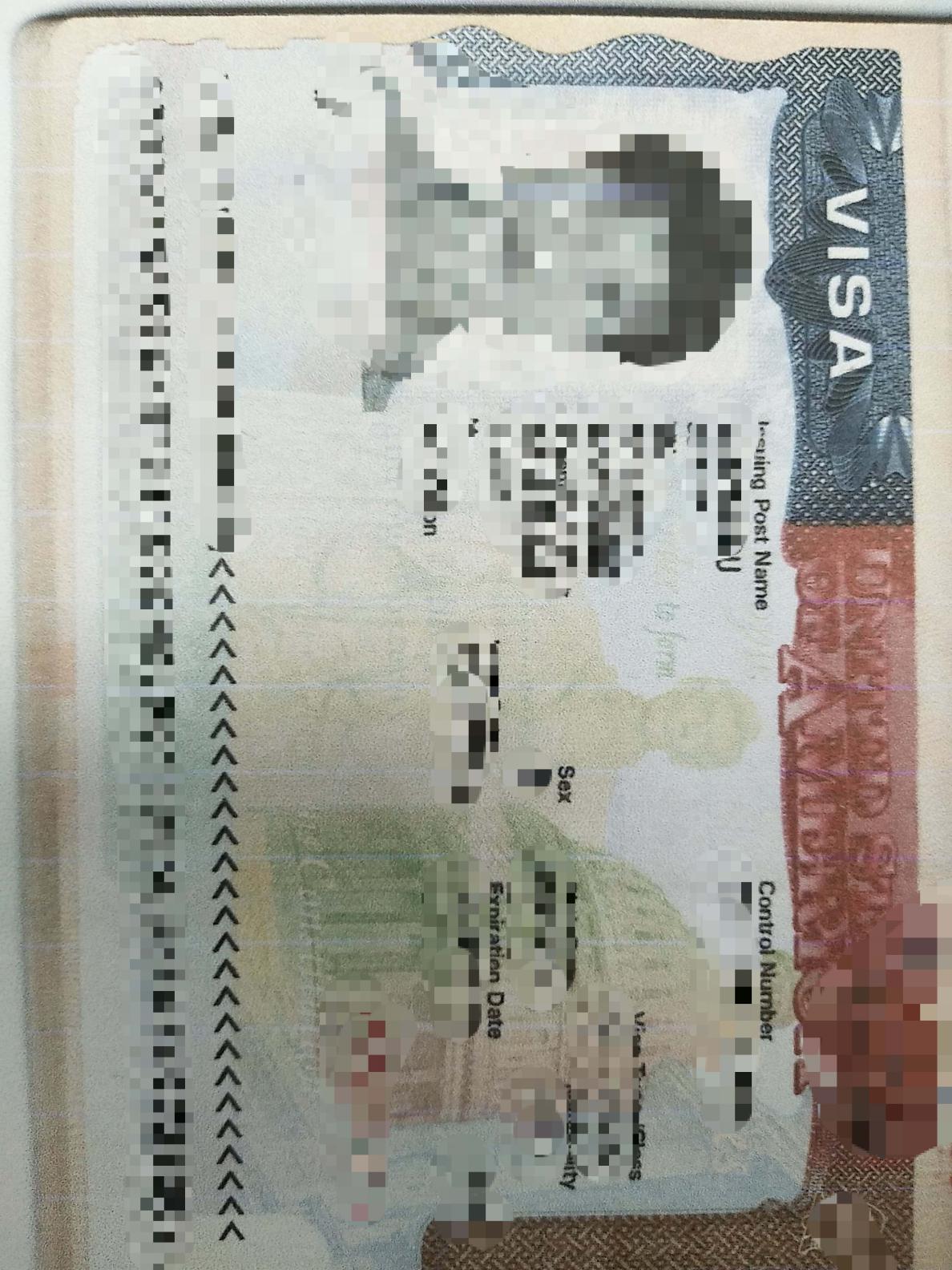 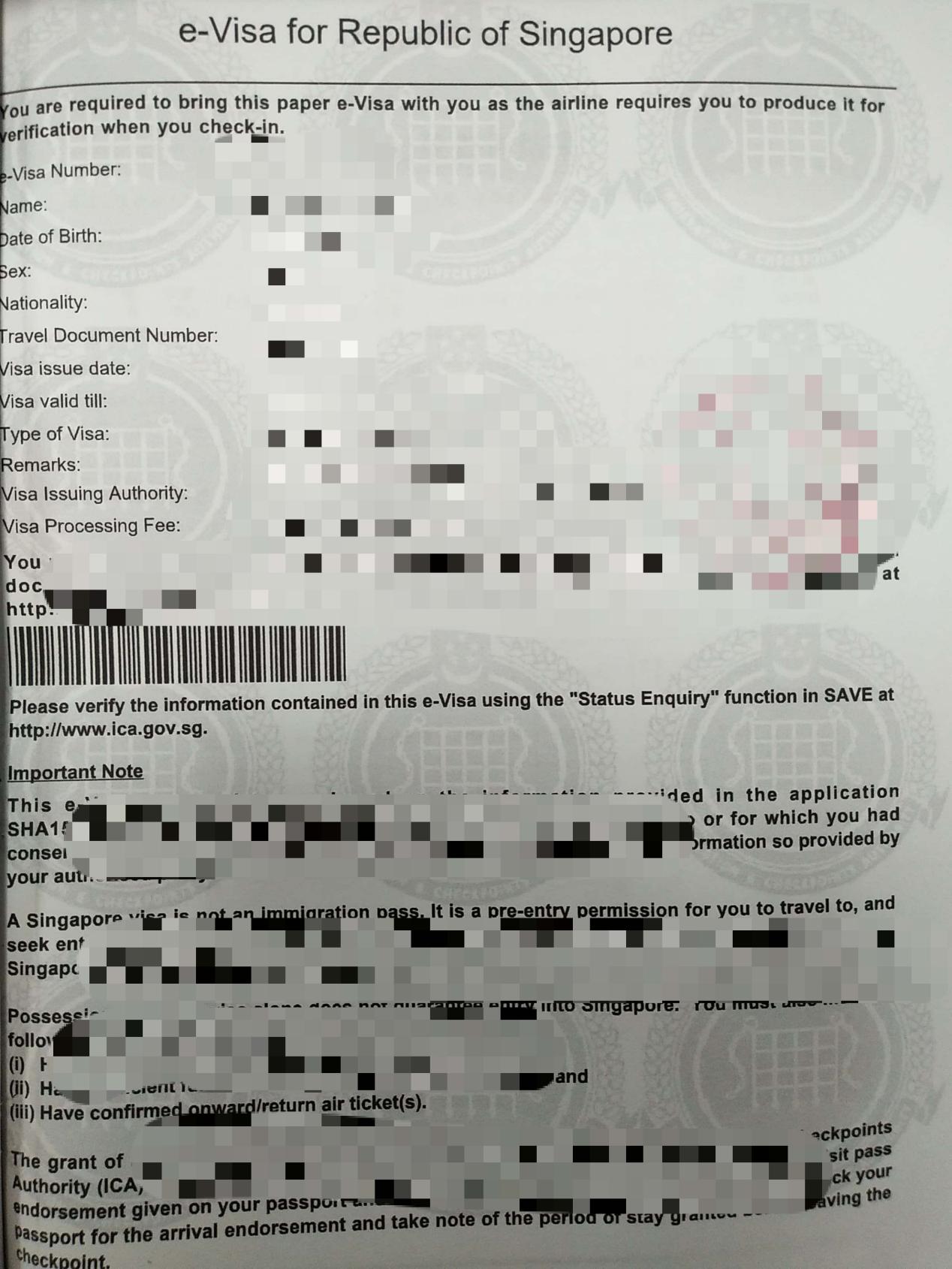 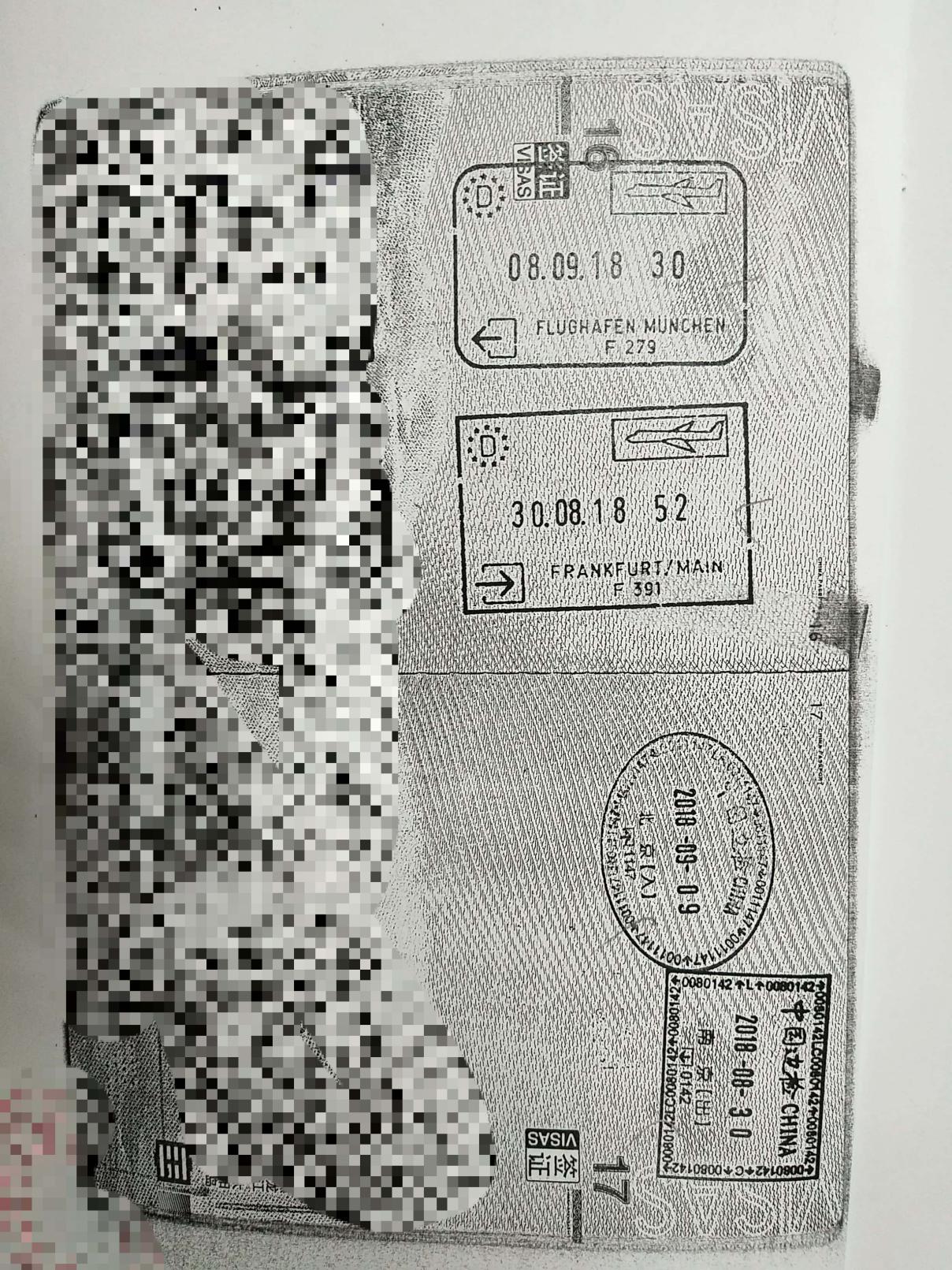 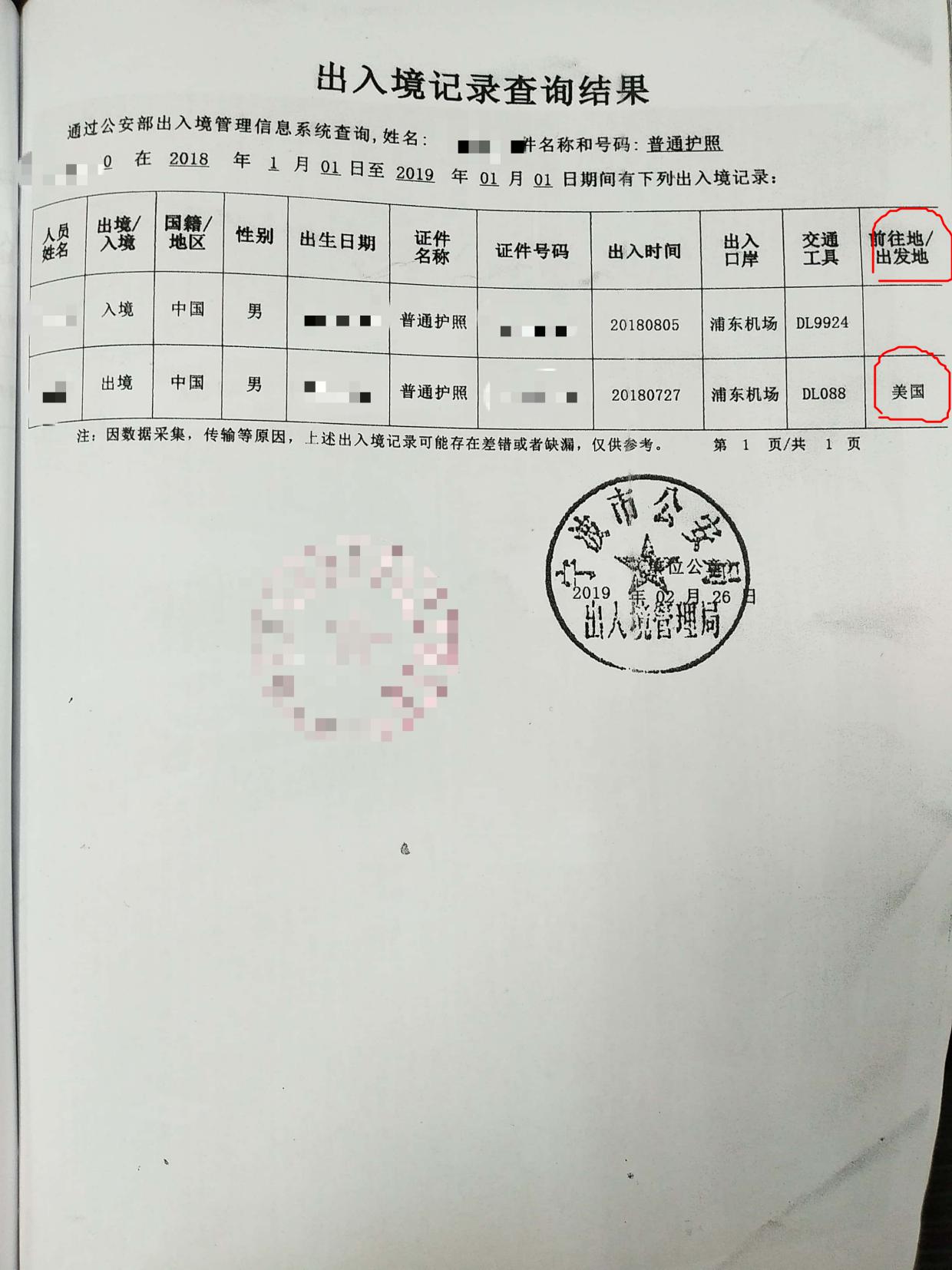 